AufgabenformularStandardillustrierende Aufgaben veranschaulichen beispielhaft Standards für Lehrkräfte, Lernende und Eltern. Hinweis: Wünschenswert ist die Entwicklung von mehreren Aufgaben zu einer Kompetenz, die die Progression der Standards (A – H) abbilden.Aufgabe und Material: Erstelle ein Rätsel zu einer Figur in deinem Buch.Sammle im Text alle Informationen (z. B. Aussehen, Eigenschaften, Verhaltensweisen, Stärken und Schwächen) über deine Figur.Beschreibe die Figur. Ordne die Informationen so, dass die wichtigsten Merkmale, an denen man die Figur erkennt, erst am Schluss genannt werden. LISUMErwartungshorizont: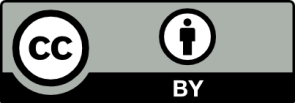 Didaktischer KommentarIm vorangegangenen Unterricht erhielten die Schülerinnen und Schüler Gelegenheit, das Beschreiben von Figuren zu lernen und zu üben. Dabei haben sie auch Kriterien für das Verfassen eines Rätsels erarbeitet.mögliche Präsentationsform eines Buchfiguren-Rätsels: http://bildungsserver.berlin-brandenburg.de/buchfiguren-raetsel.html (13.02.2015)auch in: I. Hoppe „In Lesewelten hineinwachsen. Leseförderung in der flexiblen Schulanfangsphase“: http://www.bildungsserver.berlin-brandenburg.de/fileadmin/bbb/schule/schulformen_und_schularten/grundschulportal/publikationen_grundschule/Lesewelten.pdf (23.01.2015) LISUM FachDeutschDeutschDeutschKompetenzbereichLesen – Mit Texten und Medien umgehen – Literarische Texte erschließenLesen – Mit Texten und Medien umgehen – Literarische Texte erschließenLesen – Mit Texten und Medien umgehen – Literarische Texte erschließenKompetenzWesentliche Elemente literarischer Texte unter Anwendung von Textsortenkenntnis untersuchenWesentliche Elemente literarischer Texte unter Anwendung von Textsortenkenntnis untersuchenWesentliche Elemente literarischer Texte unter Anwendung von Textsortenkenntnis untersuchenNiveaustufe(n)CCCStandardDie Schülerinnen und Schüler können Figuren (ihr Handeln, ihre Stimmungen, ihre Wesensmerkmale) beschreiben. 
De-K9.1CDie Schülerinnen und Schüler können Figuren (ihr Handeln, ihre Stimmungen, ihre Wesensmerkmale) beschreiben. 
De-K9.1CDie Schülerinnen und Schüler können Figuren (ihr Handeln, ihre Stimmungen, ihre Wesensmerkmale) beschreiben. 
De-K9.1Cggf. Themenfeldggf. Bezug Basiscurriculum (BC) oder übergreifenden Themen (ÜT)BC SprachbildungBC MedienbildungBC SprachbildungBC MedienbildungBC SprachbildungBC Medienbildungggf. Standard BCSB-K2.1D Die Schülerinnen und Schüler können aus Texten gezielt Informationen ermitteln (z. B. Fakten, Ereignisse, Themen).Die Schülerinnen und Schüler können Texte verschiedener Art lesen und in andere Darstellungsformen übertragen.MB-K3.2 DDie Schülerinnen und Schüler können eine Präsentation von Lern- und Arbeitsergebnissen sach- und situationsgerecht 
gestalten.SB-K2.1D Die Schülerinnen und Schüler können aus Texten gezielt Informationen ermitteln (z. B. Fakten, Ereignisse, Themen).Die Schülerinnen und Schüler können Texte verschiedener Art lesen und in andere Darstellungsformen übertragen.MB-K3.2 DDie Schülerinnen und Schüler können eine Präsentation von Lern- und Arbeitsergebnissen sach- und situationsgerecht 
gestalten.SB-K2.1D Die Schülerinnen und Schüler können aus Texten gezielt Informationen ermitteln (z. B. Fakten, Ereignisse, Themen).Die Schülerinnen und Schüler können Texte verschiedener Art lesen und in andere Darstellungsformen übertragen.MB-K3.2 DDie Schülerinnen und Schüler können eine Präsentation von Lern- und Arbeitsergebnissen sach- und situationsgerecht 
gestalten.AufgabenformatAufgabenformatAufgabenformatAufgabenformatoffen	offen	halboffen	geschlossen	Erprobung im Unterricht:Erprobung im Unterricht:Erprobung im Unterricht:Erprobung im Unterricht:Datum Datum Jahrgangsstufe: Schulart: VerschlagwortungFigur, BeschreibenFigur, BeschreibenFigur, Beschreiben